MODUL 1 PERCOBAAN 1Deskripsi KasusMelihat alamat dan nilai dari suatu variabel yang menggunakan tipe data Integer.Sintak Program atau Codingmain(){    int angka_1 = 5;    int angka_2 = 10;    int angka_3 = 15;    int angka_4 = 20;    int angka_5 = 25;    printf("%d - %p\n",angka_1,&angka_1);    printf("%d - %p\n",angka_2,&angka_2);    printf("%d - %p\n",angka_3,&angka_3);    printf("%d - %p\n",angka_4,&angka_4);    printf("%d - %p\n",angka_5,&angka_5);}Hasil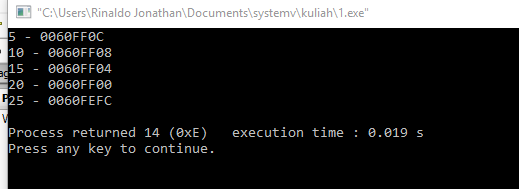 Pembahasan HasilBerapa alamat minimum ?0060FF0C Berapa alamat maximum ?0060FF08Selisih alamat maximum dan minimum ?10 byteAlokasi memory yang disediakan adalah ?2 byteDari percobaan diatas, dapat disimpulkan bahwa alokasi memory yang dibutuhkan oleh tipe data interger adalah 2 byte. Nilai yang dimasukkan tidak berpengaruh terhadap alamat memory. MODUL 1 PERCOBAAN 2Deskripsi KasusMelihat alamat dan nilai dari suatu variabel yang menggunakan tipe data Char.Sintak Program atau Codingmain(){    char huruf_1 = 'R';    char huruf_2 = 'I';    char huruf_3 = 'N';    char huruf_4 = 'A';    char huruf_5 = 'L';    char huruf_6 = 'D';    char huruf_7 = 'O';    printf("%c - %p\n",huruf_1,&huruf_1);    printf("%c - %p\n",huruf_2,&huruf_2);    printf("%c - %p\n",huruf_3,&huruf_3);    printf("%c - %p\n",huruf_4,&huruf_4);    printf("%c - %p\n",huruf_5,&huruf_5);    printf("%c - %p\n",huruf_6,&huruf_6);    printf("%c - %p\n",huruf_7,&huruf_7);}Hasil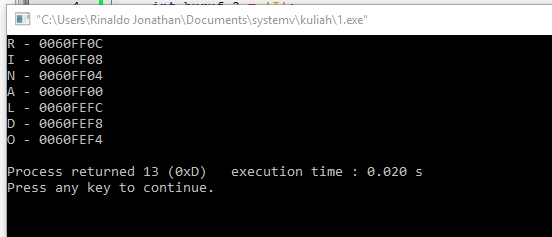 Pembahasan HasilBerapa alamat Minimum ?0060FEF4Berapa alamat Maximum ?0060FF0C Selisih alamat Minimum dan Maximum ?16 byteAlokasi memory yang di sediakan adalah ?4 byteDari percobaan diatas, dapat disimpulkan bahwa alokasi memory untuk tipe data char adalah sebanyak 4 byte. Isi variabel tidak mempengaruhi alamat memory. MODUL 1 PERCOBAAN 3Deskripsi KasusMelihat alamat dari tipe data interger yang menggunakan array.Sintak Program / Codingmain(){    int nim[5]={0,1,0,4,6};    printf("%d \t %p \n",nim[0],&nim[0]);    printf("%d \t %p \n",nim[1],&nim[1]);    printf("%d \t %p \n",nim[2],&nim[2]);    printf("%d \t %p \n",nim[3],&nim[3]);    printf("%d \t %p \n",nim[4],&nim[4]);}Hasil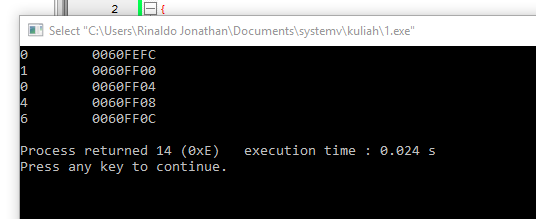 Pembahasan HasilBerapa alamat Minimum ?0060FF0CBerapa alamat Maximum ?0060FEFCSelisih alamat Maximum dan Minimum ?10 byteAlokasi memory yang disediakan adalah ?2 byteGanti salah satu array dengan 214783647, apa yang terjadi ?Tidak terjadi apa-apa Ganti salah satu array dengan -2147483648, apa yang terjadi ?Ditampilkan Pada variabel biasa, variabel terakhir adalah alamat minimum. Sedangkan pada array, variabel terakhir menggunakan alamat terakhir.Int array memiliki batas max 2147483647 dan batas minimum -21474836447Angka keNilaiAlamat150060FF0C2100060FF083150060FF044200060FF005250060FFFCHuruf KeNilaiAlamat1R0060FF0C2I0060FF083N0060FF044A0060FF005L0060FEFC6D0060FEF87O0060FEF4Angka keNilaiAlamat100060FEFC210060FF00300060FF04440060FF08560060FF0C